Россия, 21018, г. Смоленск, ул. Раевского, д. 1, оф. 1-2, телефон 8 (4812) 385-700 mdsmol@bk.ru1. Эластичные прозрачные ПВХ завесы.01.05.2019             Варианты креплений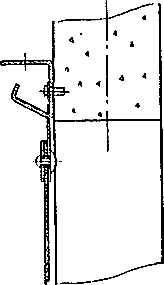 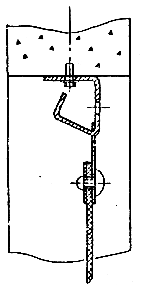 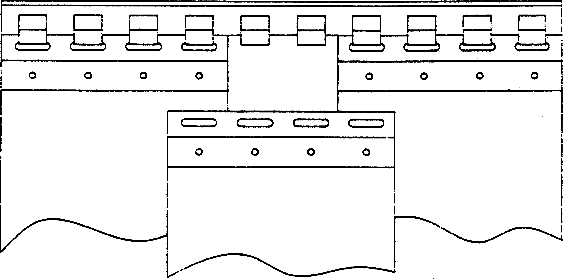 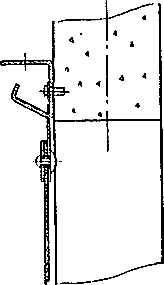 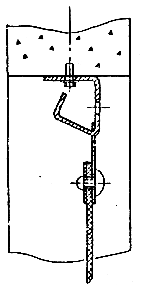 Тип пленкиШирина- толщина пленки, ммЦена за 1 пог.м (полумонтаж), РубизготовлениеЦена за 1 пог.м (при покупке метражом), РубЦена за 1пог.м  (при покупке рулоном),РубЦена за рулон(50 пог.м), РубСтандартная-5С до +50СС200 х 2С300 х 3С400 х 4С200 х 2 рифлС300 х 3 рифл400400400400400125289578-315112262525-28556001310026250 -14250Морозостойкая-40С до +30СМ200 х 2М300 х 3М400 х 4М200 х 2 рифлМ300 x 2 рифл М300 х 3 рифлМ400 х 4 рифл40040040040040040040012930667717428132268511727861515825529362358501390030750 7900127501465031150            Цветная  Красная  Красная  Серая  Серая       200 х 2                           300 х 3     200 х 2     300 х 3182-157-165 - 143-             8250    - 7150    -Гребенка из нержавеющей стали за 1п/мГребенка из нержавеющей стали за 1п/м495,00 руб.495,00 руб.495,00 руб.495,00 руб.Комплект пластин из нержавеющейстали под пленку шир. 200 ммКомплект пластин из нержавеющейстали под пленку шир. 200 мм67,50 руб.67,50 руб.67,50 руб.67,50 руб.Комплект пластин из нержавеющейстали под пленку шир. 300 ммКомплект пластин из нержавеющейстали под пленку шир. 300 мм90,00 руб.90,00 руб.90,00 руб.90,00 руб.Гребенка из оцинкованной стали за 1 п/мГребенка из оцинкованной стали за 1 п/м240,00 руб.240,00 руб.240,00 руб.240,00 руб.Комплект пластин из оцинкованнойстали под пленку шир. 200 ммКомплект пластин из оцинкованнойстали под пленку шир. 200 мм30,00 руб.30,00 руб.30,00 руб.30,00 руб.Комплект пластин из оцинкованнойстали под пленку шир. 300 ммКомплект пластин из оцинкованнойстали под пленку шир. 300 мм45,00 руб.45,00 руб.45,00 руб.45,00 руб.Комплект пластин из оцинкованнойстали под пленку шир. 400 ммКомплект пластин из оцинкованнойстали под пленку шир. 400 мм63,00 руб.63,00 руб.63,00 руб.63,00 руб.Оцинкованная направляющая RC35,  L=2000/4000/6000ммОцинкованная направляющая RC35,  L=2000/4000/6000мм1990/3866/5434руб 1990/3866/5434руб 1990/3866/5434руб 1990/3866/5434руб Ролик 210/212 для оцинкованной направляющей RC35, 1шт.Ролик 210/212 для оцинкованной направляющей RC35, 1шт.1116,00руб1116,00руб1116,00руб1116,00руб